s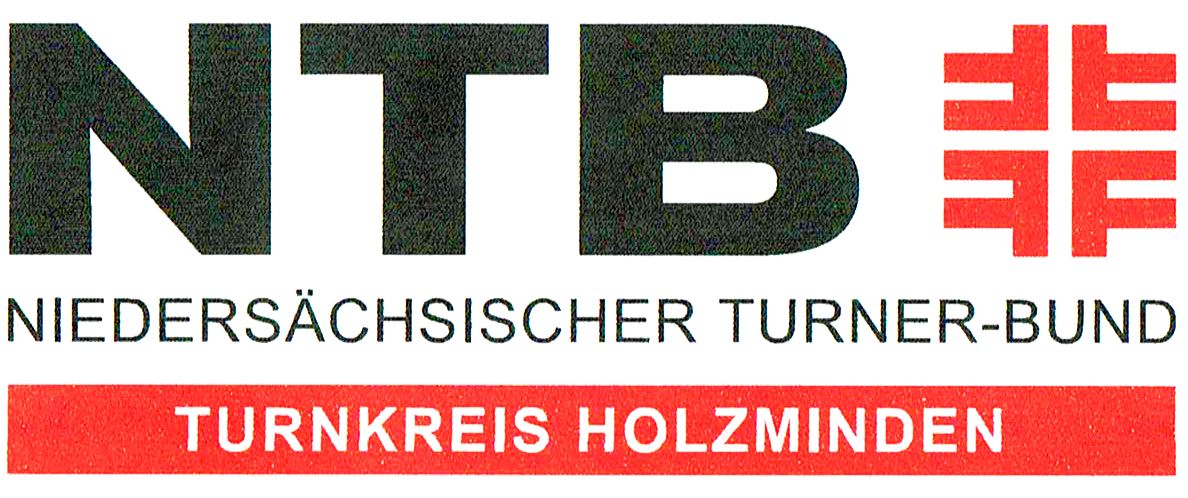 anmeldender Verein: _______________________________________________________________Rosemarie Mai, Hauptstraße 38, 37619 PegestorfMitarbeiter: Team - FortbildungANMELDUNG                                                                                                                          TK-Lehrgang – Sporttrends zum ErprobenSamstag, 01.06.2024 37619 Hehlen, Sportzentrum, Schulstraße 9Dirk LienigOstlandstraße 17 - 37619 HehlenE-Mail: DirkLienig@t-online.deTelefon: 055333732Name:Vorname:Straße:PLZ, Wohnort:Geburtsdatum:Funktion im Verein:E-Mail-Adresse:Telefon:Lizenzinhaber: ohne Lizenz   C-Lizenz  B-Lizenz     Workshops:    1     2    3    4  Name:Vorname:Straße:PLZ, Wohnort:Geburtsdatum:Funktion im Verein:E-Mail-Adresse:Telefon:Lizenzinhaber: ohne Lizenz   C-Lizenz  B-Lizenz     Workshops:    1     2    3    4  Name:Vorname:Straße:PLZ, Wohnort:Geburtsdatum:Funktion im Verein:E-Mail-Adresse:Telefon:Lizenzinhaber: ohne Lizenz   C-Lizenz  B-Lizenz     Workshops:    1     2    3    4  